Year 3 Term 2B OverviewObjectives that are in pink are a Y3/Y4 statutory requirement and individual words highlighted pink are from the Y3/Y4 statutory spelling list. The additional sets either: revise previously visited spelling rules from lower year groups; practise a spelling rule linked to a Y3/Y4 statutory spelling word or relate to a word, sentence or punctuation objective from the English Appendix 2 of the NC 2014. Each set of spellings contains 10 words linked to the objective.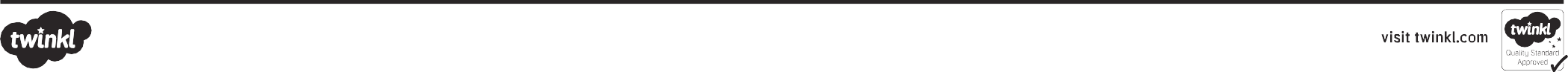 Week 1Week 2Week 3Week 4Week 5Week 6Homophones & Near HomophonesHomophones & Near HomophonesAdding the prefix bi- (meaning ‘two’ or ‘twice’) andAdding the prefix re- (meaning ‘again’ orback’)Words ending in the/g/ sound spelt ‘gue’ and the /k/ sound spelt ‘que’Words with a /sh/ sound spelt with ‘ch’Statutory Spellings Challenge Wordsgrate great grown groan plain plane peace piece rainreignscent sent vain vein rode road steel steal waistwastebicycle biplane bisect bilingual biannual reappear redecorate reapply repayrebuildleague plague rogue vague fatigue unique antique mosque chequetechniquechef chalet machine brochure crochet ricochet parachute moustache champagnechuteaddress busy business heart fruit breathe strange complete extremeforwards